Материалы, характеризующие работу Обнинского городского Собрания за период с 1 января по 31 декабря 2017 годаА) КВАЛИФИЦИРОВАННОЕ ПРАВОТВОРЧЕСТВООбнинское городское Собрание в нормотворческой деятельности основывается на принципах гласности и эффективности, использования рациональных, выработанных практикой депутатов предыдущих созывов, правил подготовки проектов нормативных актов, а также обеспечения квалифицированного сопровождения работы.  Решения городского Собрания, нормативные акты Главы городского самоуправления конкретизируют федеральные и региональные законы, другие нормативные акты и регулируют сферы жизни города, входящие в пределы ведения вопросов местного значения.Работа над проектом муниципального правового акта (далее по тексту – МПА) начинается с постановки вопроса о соответствии  федеральному и региональному законодательству, и  решается вопрос о  необходимости и актуальности принятия МПА. Особое внимание депутаты при рассмотрении проектов решений уделяют рассмотрению вопроса о  возможных последствиях действия МПА. Работая над документом, профильные комитеты проводят консультации с Администрацией города, с Контрольно-счетной палатой, в соответствии с Положениями об этих органах местного самоуправления, и, при необходимости, с другими заинтересованными организациями. Все проекты решений готовятся  с соблюдением правил юридической техники и предварительно направляются  в прокуратуру города.В 2017 году было проведено 13 заседаний городского Собрания, на которых принято 131 решение, из них 64 носят нормативный характер.Перечень вопросов, которые регулируются принятыми городским Собранием в 2017 году правовыми актами, выглядит следующим образом: Внесение изменений и дополнений в Устав города – 2Публичные слушания, опрос граждан, собрания, конференции граждан   - 5Бюджетный процесс. Бюджет города - 8О законодательной инициативе - 1Организация деятельности органов местного самоуправления – 31Учеба депутатов - 2Владение, пользование и распоряжение муниципальной собственностью - 7Установление местных налогов - 2Экология, охрана природных территорий - 3Благоустройство - 4Правила землепользования и застройки - 2Нормативы градостроительного проектирования  - 1Поддержка и развитие малого и среднего бизнеса - 4Поддержка одаренных детей - 4Установление памятных знаков и скульптурных композиций - 3О присвоении наименований улицам, скверам, проездам - 2Социальная поддержка граждан - 3Жилищно-коммунальное хозяйство - 3Отчеты должностных лиц - 11Награды и звания  - 5Установление границ города - 1Об официальном толковании - 2Другие решения – 26В результате мониторинга  федерального и регионального  законодательства и анализа решений городского Собрания, проведенного в 2017 году, в целях выявления не соответствующих законодательству норм или утративших актуальность решений городского Собрания, было отменено  23 решения, в 21 документ внесены изменения, а также утверждены новые.Руководствуясь нормой  131-ФЗ об исключительной компетенции представительного органа, депутаты приняли решение от 28.11.2017 № 03-34 «Об установлении налога на имущество физических лиц», а также решением от 26.09.2017 № 01-32 внесли изменения в Положение «О земельном налоге в городе Обнинске, утвержденное решением от 18.11.2005 № 05-02, уточнив категории налогоплательщиков, освобожденных  от налогообложения и лиц, которым предоставляется льгота.В связи с изданием Федерального закона от 30.10.2017 № 299-ФЗ «О внесении изменений в отдельные законодательные акты Российской Федерации» (в части принятой нормы о распределении полномочий по разработке и утверждению стратегии социально-экономического развития) были внесены изменения в документы, утвержденные решением городского Собрания: В рамках исключительной компетенции представительного органа были приняты решения, регулирующие деятельность по управлению и распоряжению имуществом:Утверждены в 2017 году следующие положения и порядки:- Порядок рассмотрения Обнинским городским Собранием проектов муниципальных программ и предложений о внесении изменений в муниципальные программы - № 03-25 от 31.01.2017; - Положение о порядке проведения оценки регулирующего воздействия проектов муниципальных нормативных правовых актов городского округа «Город Обнинск»  - № 05-25 от 31.01.2017;- Положение о Совете органов местного самоуправления городского округа «Город Обнинск» по оценке регулирующего воздействия проектов нормативных правовых актов, устанавливающих новые или изменяющих ранее предусмотренные нормативными правовыми актами обязанности для субъектов предпринимательской и инвестиционной деятельности  - № 06-25 от31.01.2017;- Положение о порядке проведения экспертизы нормативных правовых актов городского округа «Город Обнинск», затрагивающих вопросы осуществления предпринимательской и инвестиционной деятельности;- Порядок ведения перечня видов муниципального контроля и органов местного самоуправления, уполномоченных на их осуществление - № 09-25 от 31.01.2017;- Положение «О порядке организации и проведения торгов (конкурсов, аукционов) на право заключения договоров на установку и эксплуатацию рекламных конструкций на земельных участках, зданиях или ином недвижимом имуществе, находящемся в собственности муниципального образования «Город Обнинск», а также на земельных участках, государственная собственность на которые не разграничена» - № 03-27 от 28.02.2017;- Порядок участия представителя муниципального образования «Город Обнинск» в органах управления автономной некоммерческой организации - № 08-29 от 25.04.2017;- Методика определения размеров арендной платы за пользование муниципальными нежилыми помещениями и движимым имуществом - № 03-30 от 23.05.2017;- О порядке утверждения перечней информации о деятельности органов местного самоуправления муниципального образования «Город Обнинск», размещаемой в информационно-телекоммуникационной сети «Интернет» - № 08-31 от 20.06.2017- Перечень информации о деятельности Обнинского городского Собрания, размещаемой в информационно-телекоммуникационной сети «Интернет» - 09-31 от 20.06.2017- Положение «Об опросе граждан в муниципальном образовании «Город Обнинск» - № 04-32 от 26.09.2017- Порядок применения взысканий к муниципальным служащим в муниципальном образовании «Город Обнинск» - № 05-32 от 26.09.2017;- О принятии системы мусороудаления для многоквартирных домов на территории муниципального образования «Город Обнинск» - № 14-32 от 26.09.2017.Городское Собрание приняло ряд решений по вопросам организации деятельности представительного органа и других органов местного самоуправления.По вопросам организации деятельности представительного органа и антикоррупционной политике, проведению публичных слушаний Глава городского самоуправления, Председатель городского Собрания издал 32 нормативно-правовых акта (постановления и распоряжения).Реализуя право на законодательную инициативу, городское Собрание приняло решение № 02-32 от 26 сентября 2017 года «О законодательной инициативе» (О внесении изменений в Закон Калужской области «Об административных правонарушениях в Калужской области»). Законодательная инициатива была поддержана депутатами областного парламента и в закон «Об административных правонарушениях в Калужской области» внесены дополнения, регулирующие порядок проведения ярмарок выходного дня – это значимая инициатива  на областном уровне .Вторая значимая инициатива – на федеральном уровне – городское Собрание добилось, при помощи обращения в Верховный суд, признания законности работы Паркона:в ноябре 2016 года прокуратурой города Обнинска в Обнинское городское Собрание был внесен протест прокуратуры города от 14.11.2016 № 7-24-2016 на Правила благоустройства и озеленения муниципального образования «Город Обнинск», утвержденные решением Обнинского городского Собрания от 25.11.2008 № 02-65, в части размещения и стоянки транспортных средств на озелененных и дворовых территориях.После детального изучения данного вопроса, защищая интересы жителей города и их право на комфортную жизненную среду, депутаты Обнинского городского Собрания отклонили протест прокуратуры города (решение от 22.11.2016 № 01-20).В марте 2017 года прокуратура Калужской области обратилась в Калужский областной суд об отмене положений Правил благоустройства и озеленения муниципального образования «Город Обнинск», касающихся размещения и стоянки транспортных средств на озелененных и дворовых территориях, а также запретов, связанных с недопущением порчи зеленых насаждений на территории города Обнинска.20.03.2017 года Калужский областной суд удовлетворил требования прокуратуры Калужской области в полном объеме. В мае 2017 года была подана апелляционная жалоба в Верховный Суд Российской Федерации.12 сентября 2017 года судебная коллегия по административным делам Верховного Суда Российской Федерации практически полностью отменила решение Калужского областного суда, подтвердив легитимность Правил благоустройства и озеленения муниципального образования «Город Обнинск» в части запрета на размещение и стоянку транспортных средств на озелененных и дворовых территориях, а также запретов на порчу зеленых насаждений на территории города.Принятые в декабре 2017 года Федеральный закон от 29.12.2017 N 463-ФЗ «О внесении изменений в Федеральный закон «Об общих принципах организации местного самоуправления в Российской Федерации» и отдельные законодательные акты Российской Федерации», как и решение Верховного Суда Российской Федерации, подтвердил правоту Обнинского городского Собрания и правильность подходов в регулировании сферы благоустройства города.Нормотворческая деятельность городского Собрания  осуществлялась в сотрудничестве с прокуратурой города Обнинска. Планомерно направлялись в прокуратуру города проекты нормативных актов для проверки их соответствия законодательству и проведения антикоррупционной экспертизы, затем - принятых решений, в Министерство юстиции направлялись решения о внесении изменений в Устав города. Участие прокуратуры города в правотворческой деятельности городского Собрания направлено на предупреждение необходимости в принятии мер прокурорского реагирования, направленных на приведение вновь принятых решений в соответствие с требованиями действующего законодательства.Уставом муниципального образования прокурор города наделен правом правотворческой инициативы. В 2017 году в городское Собрание из прокуратуры города поступило четыре проекта нормативных актов, в 2017 году три из них были рассмотрены и утверждены, проект решения «О внесении изменений и дополнений в Устав муниципального образования «Город Обнинск» находится на рассмотрении в городском Собрании.В 2017 году прокуратура города направила в адрес городского Собрания 3 протеста:1. Протест прокуратуры №7-24-2017 от 24.03.2017  на решение городского Собрания  от 25.03.2014 года № 03-55 «Об установлении перечня случаев предоставления земельных участков для строительства исключительно  на торгах».Принято решение городского Собрания  № 01-29  от 25 апреля 2017 года «О протесте прокуратуры города Обнинска», признано утратившим силу решение Обнинского городского Собрания от 25.03.2014 № 03-55 «Об установлении перечня случаев предоставления земельных участков для строительства исключительно на торгах».2. Протест прокуратуры №7-24-2017 от 17.05.2017  на Положение «О Контрольно – счетной палате МО «Г.Обнинск», утвержденное решением  городского Собрания  от 27.09.2011 №07-24.Принято решение городского Собрания  № 01-31  от 20.06.2017 «О внесении изменений и дополнений в Положение «О Контрольно-счетной палате муниципального образования «Город Обнинск», утвержденное решением Обнинского городского Собрания от 27.09.2011 № 07-24.3. Протест прокуратуры №7-24-2017 от 01.09.2017  на Положение «О земельном налоге».Принято решение городского Собрания  № 01-32  от 26 сентября 2017 года «О внесении изменений в Положение «О земельном налоге в городе Обнинске», утвержденное решением Обнинского городского Собрания от 18.11.2005 № 05-02». Удельный вес протестов от общего количества правовых актов составил  1,85%.Завершающим этапом правотворческого процесса, позволяющим применять муниципальный нормативный правовой акт, является его опубликование.В соответствии со ст. 47 131-ФЗ "Об общих принципах организации местного самоуправления в Российской Федерации" муниципальные правовые акты вступают в силу в порядке, установленном Уставом муниципального образования «Город Обнинск», за исключением нормативных правовых актов о налогах и сборах, которые вступают в силу в соответствии с Налоговым кодексом Российской Федерации.Уставом города установлен порядок опубликования нормативных правовых актов, порядок вступления решений в силу. Решения городского Собрания, устанавливающие правила, обязательные для исполнения на территории города, принимаются большинством голосов от установленной численности депутатов, если иное не установлено федеральными законами. Решения по вопросам бюджета и планов развития города, местных налогов, сборов и штрафов, принятия Регламента городского Собрания, изменений и дополнений к нему, формирование количества комитетов и персонального состава комитетов, установление компенсаций депутатам городского Собрания считаются принятыми, если за них проголосовало не менее половины от установленной численности депутатов.Решения о проведении референдума, принятии Устава города или дополнений и изменений к нему, проведении независимой ревизии, о депутатском расследовании, об избрании Главы городского самоуправления и заместителя (заместителей) Председателя городского Собрания, об удалении Главы городского самоуправления в отставку, освобождении от должности заместителя (заместителей) Председателя, о назначении Главы Администрации города, председателя Контрольно-счетной палаты, о передаче муниципального имущества в государственную собственность, о присвоении звания "Почетный гражданин города Обнинска", об утверждении официальных символов города принимаются большинством в 2/3 голосов от установленной численности депутатов городского Собрания. По остальным вопросам решение считается принятым, если за него проголосовало более половины от присутствующих на заседании депутатов городского Собрания.Решения городского Собрания подписываются, в течение 10 дней после принятия, и обнародуются Главой городского самоуправления. Решения городского Собрания, затрагивающие права, свободы и обязанности человека и гражданина, вступают в силу после их официального опубликования (обнародования).Решения городского Собрания о налогах и сборах вступают в силу в порядке, определенном налоговым законодательством.Иные нормативные правовые акты вступают в силу с момента подписания (даты принятия), если самими актами не предусмотрен иной срок вступления их в силу.В 2017 году нормативные акты опубликовывались в официальном печатном  издании «Курьер новостей», размещались на сайтах Законодательного Собрания Калужской области и городского Собрания. Кроме этого, нормативные правовые  акты были размещены в Регистре муниципальных  нормативных правовых актов, а также в правовой базе «Консультант Плюс». Кроме обнародования нормативно-правовых актов, обязательность которого установлена федеральным законом,  с целью ознакомления населения с принятыми правовыми актами, депутаты разъясняли нормы принятых решений на встречах с избирателями, в выступлениях на телевидении и в печатных СМИ. Еще на стадии рассмотрения проектов решений комитетами, готовились пресс-релизы по итогам заседаний комитетов городского Собрания, в которых излагалось содержание проектов решений. Для СМИ города перед каждым заседанием городского Собрания готовились пресс-релизы (по итогам – пост-релизы), объясняющие содержание   проектов решений, включенных в проект повестки заседания городского Собрания (по итогам – решений). На всех заседаниях городского Собрания присутствовали представители СМИ, новости о принятых решениях транслировались по телевидению и публиковались в газетах. Б) ОРГАНИЗАЦИЯ ЭФФЕКТИВНОЙ РАБОТЫ ПРЕДСТАВИТЕЛЬНОГО ОРГАНАВ соответствии с Уставом города организацию деятельности городского Собрания осуществляет Глава городского самоуправления, Председатель городского Собрания.  В Уставе города закреплена структура представительного органа: Председатель городского Собрания, его заместители, депутаты, президиум, постоянные комитеты и аппарат представительного органа.Основными документами, регламентирующими деятельность городского Собрания, в которых прописаны задачи, функции, формы работы депутатов, представительного органа, отражена его структура и прописан порядок взаимодействия с органами местного самоуправления являются: Устав города,  Регламент городского Собрания, Положение о взаимодействии органов местного самоуправления, вопросы ведения постоянных  комитетов городского Собрания. Регламент городского Собрания определяет формы депутатской деятельности: участие в работе заседаний представительного органа, работа в комитетах, комиссиях, выполнение поручений городского Собрания, участие в публичных слушаниях, направление депутатских запросов, обращений, выступления по вопросам депутатской деятельности в СМИ, работа с избирателями.Работу  аппарата  городского Собрания регулируют утвержденные решениями городского Собрания Положения об аппарате и его структурных подразделениях, должностные инструкции конкретизируют обязанности сотрудников аппарата.Решениями городского Собрания утверждены 2 заместителя Председателя городского Собрания: Наволокин В.В. работает на постоянной основе, Сошников М.А. – на непостоянной основе. Обязанности и функции заместителей прописаны в Регламенте городского Собрания и распределены в соответствии с распоряжением Главы городского самоуправления. Президиум городского Собрания возглавляет  Глава городского самоуправления, Председатель городского Собрания.  В состав Президиума городского Собрания входят заместители Председателя городского Собрания, председатели  профильных комитетов. В полномочия президиума входят: организация подготовки заседаний городского Собрания, рассмотрение проекта повестки дня,  составленного с учетом мнения комитетов, и других организационных вопросов деятельности городского Собрания. Работа городского Собрания организовывается на плановой основе. Порядок разработки и утверждения планов деятельности определен Регламентом городского Собрания.План на 2017 год, утвержденный Главой городского самоуправления, Председателем городского Собрания, содержит разделы: график  очередных заседаний городского Собрания, правотворческая деятельность и  организационные вопросы. В план работы городского Собрания были включены проекты решений, обязательные к рассмотрению в соответствии с законодательством, проекты, потребность принятия которых возникла в связи с изменением федерального и регионального законодательства, в утверждённый план не вносились, они рассматривались в ходе текущей деятельности городского Собрания.Ежемесячно составлялся план основных мероприятий городского Собрания, который, при необходимости,  корректировался. Согласно Регламенту городского Собрания практическое исполнение планов  контролировали Глава городского самоуправления, Председатель городского Собрания и заместитель  Председателя городского Собрания. Планы работы профильных комитетов на 2017 год были рассмотрены на их заседаниях и утверждены. Все планы были размещены на сайте городского Собрания и на информационном стенде в городском Собрании.План работы городского Собрания 2017 год выполнен на 100 %, планы комитетов выполнены в среднем на 96%.Очередные заседания городского Собрания проводились  в дни, установленные годовым планом на 2017 год. В прошедшем году проведено 12 плановых заседаний и одно внеочередное, по предложению Главы городского самоуправления (Регламент городского Собрания предусматривает созыв внеочередного заседания  по предложению Главы городского самоуправления, Председателя городского Собрания, группы депутатов в количестве 1/3 или более от установленной численности).Все заседания были открытыми. На заседаниях присутствовали представители Администрации города, КСП, прокуратуры города, общественности, средств массовой информации. Пакет документов, включающий проект повестки заседания, проекты решений, пояснительные записки и другие информационные материалы, в соответствии с Регламентом городского Собрания, за 3 дня до заседаний направлялся всем депутатам в электронном виде. Пакет документов и приглашение для участия в работе заседания городского Собрания также направлялись в Администрацию города, КСП, прокуратуру города и СМИ.  В соответствии с Регламентом заседания вел  Глава городского самоуправления, Председатель городского Собрания. Ход заседания, взаимодействие участников, обсуждение вопросов, процесс голосования установлен Регламентом городского Собрания. В соответствии с документом докладчиками по  вопросам повестки  дня заседаний (за исключением бюджетных вопросов) были председатели комитетов, содокладчиками – авторы проектов решений. На заседаниях представительного органа велись протоколы, в которых отражены дата и место проведения заседания, информация о присутствующих и отсутствующих депутатах, приглашенных лицах, повестка заседания, фамилии  всех выступающих, содержание выступлений. К протоколам  приложены решения, принятые городским Собранием. Ход заседаний записывался на диктофон. Все протоколы заседаний городского Собрания были размещены на сайте городского Собрания.На всех заседаниях и совещаниях депутаты работали на ноутбуках, объединенных в единую сеть. В 2017 году проведено 13 заседаний президиума, на них рассмотрено 13 проектов повесток заседаний городского Собрания и 139 проектов решений. В городском Собрании в 2017 году работало  5 профильных комитетов: по бюджету, финансам и налогам, по экономической политике, по законодательству и местному самоуправлению, по социальной политике, по жилищно-коммунальным услугам. Полномочия и формы работы комитетов прописаны в Регламенте городского Собрания. Комитеты по вопросам их ведения: осуществляют предварительное рассмотрение проектов решений и их подготовку к рассмотрению на заседании городского Собрания; организуют проводимые представительным органом публичные слушания; 
дают заключения и предложения по проекту бюджета города и  отчету; утверждают планы работы комитетов, решают вопросы организации своей деятельности; принимают решения о проведении (в случае необходимости) независимой экспертизы проектов решений; взаимодействуют с Администрацией города  и Контрольно-счетной палатой города, ТОСами и другими  общественными организациями, жителями города; взаимодействуют со средствами массовой информации; осуществляют контроль за исполнением принятых городским Собранием решений. Организуют  деятельность комитетов председатели, они созывают и ведут заседания, обеспечивают их подготовку, совместно с другими членами составляют проекты решений комитетов, планов работы, рекомендации комитетов, контролируют их выполнение.Председатели комитетов представляют их в отношениях с другими органами местного самоуправления, осуществляют связь со структурными подразделениями Администрации города, предприятиями, учреждениями, выступают от имени  комитетов  с докладами на заседаниях городского Собрания. Функции председателя во время его отсутствия выполняет его заместитель. Заседания комитетов городского Собрания носят открытый характер и правомочны, если на них присутствует большинство от числа избранных членов.Комитеты вправе проводить совместные заседания. В 2017 году профильные комитеты осуществляли деятельность по подготовке проектов решений представительного органа, рассматривали отчеты и заключения Контрольно-счетной палаты, ход выполнения муниципальных программ, заслушивали отчеты должностных лиц Администрации города, руководителей муниципальных предприятий о финансово-хозяйственной деятельности, решали другие вопросы.В 2017 году проведено 64 заседания комитетов, на которых рассмотрено 307 вопросов (в 2016 году147 вопросов), в т.ч. проекты решений, вопросы о выполнении мероприятий  муниципальных программ, вопросы социальной направленности (об итогах заявочной кампании, проходившей в г. Обнинске в 2016 г., на выплату денежной компенсации за наем (поднаем) жилых помещений педагогическим работникам муниципальных бюджетных образовательных учреждений города Обнинска, медицинским работникам федеральных, государственных бюджетных учреждений здравоохранения, расположенных на территории города Обнинска и работникам культуры муниципальных учреждений культуры города Обнинска;  об итогах заявочной кампании, проходившей в г. Обнинске в 2016 г., на получение компенсации в рамках подпрограммы «Жилье в кредит» муниципальной программы «Социальная поддержка населения города Обнинска»; рассмотрение предложения от депутата Государственной Думы Скляра Г. И. - о внесении изменений в закон Калужской области от 01.07.2013 № 447-ОЗ «О праздниках и памятных датах Калужской области»; об устранении замечаний, выявленных в ходе контрольных мероприятий Контрольно-счетной палаты г. Обнинска; о поздравлениях ветеранов ВОВ с юбилейными днями рождения; о ценообразовании на предоставление банных услуг в оздоровительных банях г. Обнинска и другие вопросы),  вопросы жилищно-коммунального хозяйства (о ситуации по уборке снега на магистральных дорогах, внутридворовых и внутриквартальных проездах города; о предложениях по внедрению стандартов оказания услуг и качества обслуживания МКД, включая мероприятия по разграничению МКД по степени благоустройства;  о начислении платы на общедомовые нужды в многоквартирных домах города в 2017 году; о передаче новой управляющей компании не израсходованных прежней управляющей компанией средств, собранных жителями МКД на текущий ремонт, при смене управляющей компании; о подготовке города к отопительному сезону;  о проведении ремонтных работ по благоустройству территорий ТОС в 2017 году; о плане мероприятий по благоустройству территорий ТОС на 2018 год; о проблемах многоквартирных домов, имеющих ранее статус общежитий).Кроме комитетов,  в городском Собрании работают 2 постоянные комиссии:  по физической культуре и спорту (в 2017 году проведено 2 заседания, рассмотрено 5 вопросов), - по культуре, молодежной политике и туризму (проведено 2 заседания, рассмотрено вопросов -  9).Правовое обеспечение деятельности городского Собрания возложено на юридический отдел. Юридический отдел проводил экспертизу проектов решений и  осуществлял работу, связанную с совершенствованием нормативных правовых актов муниципальной правовой базы, проводил ежемесячный мониторинг законодательства, результаты которого оформлялись и доводились до депутатов.В течение 2017 года юристы провели экспертизу 139 проектов решений, 32 проектов постановлений и распоряжений Главы городского самоуправления, Председателя городского Собрания.Кроме этого, проекты нормативных актов предварительно рассматривались на заседаниях  Экспертного Совета в соответствии с Порядком проведения антикоррупционной экспертизы нормативных правовых актов Обнинского городского Собрания и их проектов, утвержденным  решением от 28 июля 2009 № 03-77. В отчетный период подготовлено и проведено 11 заседаний Экспертного совета, на них рассмотрено  64 проекта нормативных актов.  На заседаниях профильных комитетов юристы проводили работу по разъяснению норм проектов документов  с правовой точки зрения, отвечали на вопросы депутатов, объясняли юридические особенности рассматриваемого проекта, его связи с действующим законодательством. Сотрудники юридического отдела регулярно проводили для депутатов консультации по вопросам нормотворчества.Эффективность работы городского Собрания в значительной мере определяется организацией работы с документами.  Функции по документационному обеспечению деятельности городского Собрания осуществляет структурное подразделение аппарата – управление делами.Документооборот в городском Собрании организован в соответствии с требованиями  ГОСТ Р 6.30-2003 «Унифицированная система организационно-распорядительной документации. Требования к оформлению документов». В городском Собрании утверждена Инструкция по делопроизводству, которая регулирует:- правила оформления документов;- правила работы с документами;- обеспечение сохранности документов;- порядок передачи документов на архивное хранение;- внедрение информационных технологий;- юридические аспекты, связанные с документами, и другие вопросы.В организации работы с документами выделяются этапы: прием, регистрация и рассмотрение входящей корреспонденции; подготовка, оформление и размножение документов (при необходимости); организация контроля и проверки исполнения документов; работа с обращениями граждан (которая имеет свои особенности); составление номенклатуры дел и формирование дел; порядок хранения документов и передачи дел в архив.При работе с документами уделяется большое внимание   оперативной  работе с ними: регистрация в необходимые сроки, передача руководителю на рассмотрение, получение конкретной резолюции, передача документа в сроки исполнителю, организация контроля, подборка необходимой информации для исполнения документов. Большое внимание уделяется  систематизации документов, распределении документов после их исполнения в дела, определению системы хранения документов в городском Собрании.В целях систематизации документов, установления единообразия в формировании дел, их учета и сроков хранения ежегодно составляется и утверждается номенклатура дел. При составлении номенклатуры дел учитывается, что документы постоянного хранения формируются в дела отдельно от документов временного хранения.В городском Собрании функционирует   система электронного документооборота. Вся поступающая корреспонденция регистрируется в электронной базе данных (система DIRECTUM). В случае отсутствия документа в электронном виде (обращения граждан и др.) создается электронный образ документа. Информация вносится  в электронные регистрационные карточки    (с этого момента в системе отражаются данные  о последующем прохождении и исполнении зарегистрированных документов).  База позволяет моментально и легко вызвать не только запрашиваемый файл, но также и полный отчёт о документе, как результат - исключение документов на бумажных носителях из внутреннего оборота городского Собрания. Организация работы с документами в городском Собрании обеспечивает своевременность получения  необходимого информационного материала депутатами и сотрудниками аппарата.Ниже приводится схема работы с документами, поступающими в городское Собрание по почте, факсу, электронной почте. Документ заносится в систему DIRECTUM сразу при поступлении и далее движется в электронном виде. 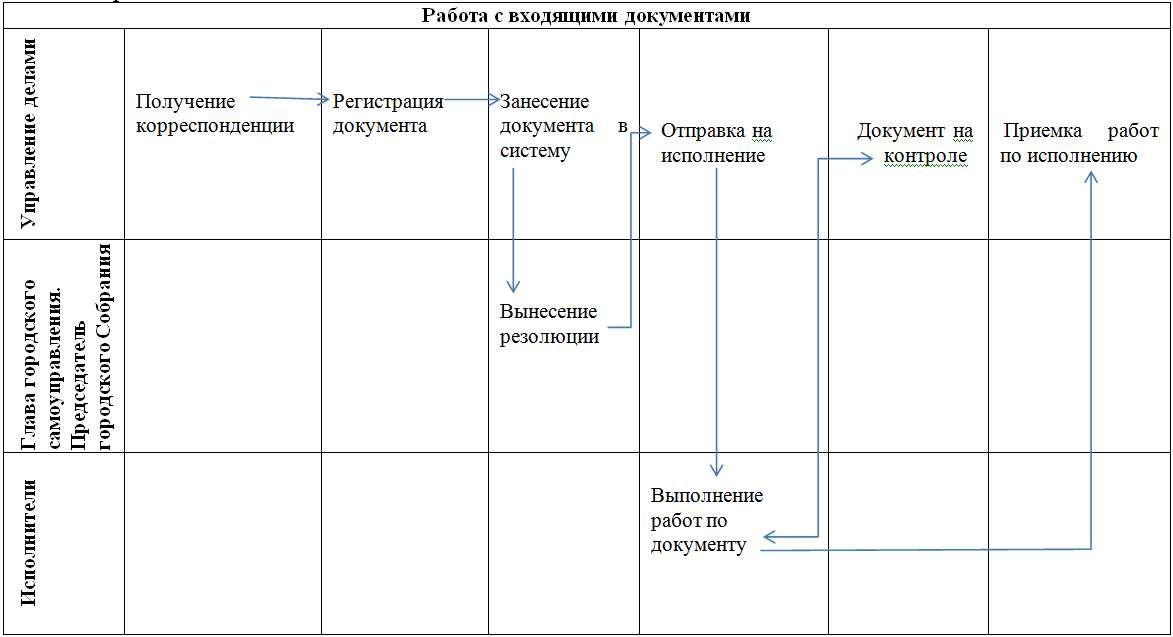 Организация делопроизводства – очень важный момент для эффективной деятельности депутатов, но, несомненно, в первую очередь, эффективное нормотворчество  требует профессионализма. В городское Собрание избраны  грамотные, профессионально подготовленные люди, занимающие по основному месту своей работы ответственные должности, что характеризует депутатов как людей обладающих обширными знаниями и профессиональными качествами. 12 из 30  являются депутатами предыдущих созывов, они  имеют достаточный опыт в области нормотворчества и обладают необходимыми навыками. Особую роль в повышении профессионализма депутатов играет аппарат, профессиональные специалисты консультируют, оказывают помощь в приеме избирателей и проведении других мероприятий, но, принятие решений – это прерогатива депутата. Наличие достаточно высокого уровня профессионализма в области нормотворчества, с одной стороны,  и использование опыта сотрудников аппарата, с другой, приводит к повышению эффективности депутатской деятельности. Участие депутатов в круглых столах, кратковременных семинарах повышает их профессионализм.   Так, 31 октября – 1 ноября 2017 года депутат, заместитель  председателя комитета по ЖКУ Шатухин А.Е., принял участие в работе Ассоциации «Общероссийский Конгресс муниципальных образований» (г.Москва), где были организованы тематические площадки: Законодательство в сфере местного самоуправления; Развитие территориального общественного самоуправления и иных форм участия граждан в решении вопросов местного значения; Муниципально-частное партнерство в России: текущее состояние и тренды. 29 ноября 2017 года в г.Москве, в  работе IV Общероссийского форума «Частные операторы коммунальной инфраструктуры», посвященного вопросам привлечения инвестиций в развитие региональной и муниципальной коммунальной инфраструктуры и   повышению эффективности управления этими объектами, приняли участие депутаты Краско С.П. и Шатухин А.Е.22 декабря 2017 года депутаты и сотрудники аппарата совместно с сотрудниками Администрации города приняли участие в   тренинге командообразования, который проводился Государственным автономным образовательным учреждением дополнительного профессионального образования Калужской области «Центр современного образования».С 26 июня по 30 июня 2017 года два депутата городского Собрания Наруков В.В. и Зыков А.А. решением городского Собрания были направлены на повышение квалификации - открытый семинар «Школа молодых законотворцев», по итогам работы семинара депутатам были выданы удостоверения.В обучающем семинаре для молодых депутатов области, который состоялся в Калуге  27 сентября 2017 года, от Обнинского городского Собрания приняли участие депутаты Лукьяненко С.С., Халецкий Е.В., Наруков В.В. На семинаре были рассмотрены этапы программирования и проектирования при разработке муниципального стратегического плана, а также обсуждались основы проектного менеджмента. Заместитель Председателя городского Собрания, В.В.Наволокин, являясь председателем единой комиссии по муниципальному заказу, в 2017 году обучился по программе «Контрактная система в сфере закупок товаров, работ и услуг для обеспечения государственных и муниципальных нужд, с получением диплома. В) ОРГАНИЗАЦИОННО-ПРАВОВЫЕ ФОРМЫ ЭФФЕКТИВНОЙ РЕАЛИЗАЦИИ КОНТРОЛЬНЫХ ПОЛНОМОЧИЙ ПРЕДСТАВИТЕЛЬНОГО ОРГАНА И РАБОТА С НАСЕЛЕНИЕМ.В контрольную функцию представительных органов входит контроль через создаваемые ими органы и самостоятельный контроль. Контрольные полномочия представительных органов, реализуемые самостоятельно, установлены ст. 35 федерального закона № 131-ФЗ «Об общих принципах организации местного самоуправления в Российской Федерации".В соответствии с 131-ФЗ области, в которых Обнинское городское Собрание  осуществляет контроль, связаны:- с управлением муниципальным имуществом и с земельным контролем;- с экономической и бюджетно-финансовой  областями;- с исполнением решений, принятым по вопросам местного значения. Порядок реализации контрольной функции городского Собрания установлен  в Уставе города и в документах: Положение «О порядке подготовки и проведения отчетов о деятельности Администрации города», Регламент Обнинского городского Собрания;Положение «О взаимодействии органов местного самоуправления муниципального образования "Город Обнинск», Положение о бюджетном процессе в городе Обнинске, а также в документах, регулирующих деятельность  Контрольно-счетной палаты:Положение «О Контрольно-счетной палате муниципального образования «Город Обнинск», Порядок  проведения внешней проверки годового отчета об исполнении бюджета города Обнинска».Городское Собрание осуществляет контрольную деятельность по вопросам местного значения, учитывая разграничение полномочий между органами местного самоуправления города Обнинска.Контрольная деятельность городского Собрания  осуществляется в следующих формах: отчеты Администрации города;отчеты руководителей муниципальных организаций и предприятийотчеты КСП; рассмотрение отчетов и заключений Контрольно-счетной палаты о результатах проведенных мероприятий;рассмотрение и утверждение (не утверждение) отчетов об исполнении бюджета города;заслушивание на заседаниях городского Собрания информации заместителей главы Администрации, начальников управлений, других  должностных лиц исполнительно-распорядительного органа по различным вопросам деятельности, ответов указанных должностных лиц на вопросы депутатов в рамках контрольного часа, а также заслушивание информации указанных должностных лиц на заседаниях постоянных комитетов и комиссий городского Собрания;направление депутатских обращений и запросов;проведение депутатских расследований;информирование главы Администрации города и иных должностных лиц муниципального образования о выявленных нарушениях;внесение главе Администрации города и иным должностным лицам предложений по корректировке нормативных актов и совершенствованию работы;принятие городским Собранием в порядке, установленном Регламентом, решений по устранению нарушений, выявленных в ходе осуществления контроля за соблюдением и исполнением решений городского Собрания;направление депутатов городского Собрания постоянно или временно для участия в работе коллегий, планерок и других собраний (совещаний) Администрации города, комиссиях, рабочих группах;заслушивание информации по различным вопросам местного значения и обсуждение в форме вопросов-ответов на контрольном часе заседания городского Собрания;работа депутатских комиссий по вопросам местного значения.Перед городским Собранием ежегодно о своей деятельности  отчитывается Глава муниципального образования, Председатель городского Собрания, 28 февраля 2017 года представлен отчет о деятельности в 2016 году.14 февраля 2017 года на заседании городского Собрания депутатам был представлен отчет главы Администрации города о деятельности Администрации города Обнинска за 2016 год. 28 февраля 2017 года депутаты утвердили отчет Контрольно-счетной палаты муниципального образования «Город  Обнинск» о деятельности за 2016 год.Все отчеты были опубликованы в официальном источнике и размещены на сайтах городского Собрания и Администрации города.По организации контроля по направлениям: управление муниципальным имуществом и земельный контроль; экономическая и бюджетно-финансовая  области -  городским Собранием в предыдущие годы приняты, в соответствии с требованиями законодательства,   необходимые нормативные правовые акты. В течение 2017 года, в связи с изменением федерального законодательства, вносились изменения в НПА, регулирующие эти вопросы, принято 12 решений по данным направлениям.В 2017 году на заседаниях, в рамках контрольного часа, депутаты  заслушали и обсудили вопросы:- Об осуществлении переданных полномочий по отлову безнадзорных животных,- О качестве воды в реке Протве,- О работе Администрации города по реализации приоритетного проекта «Формирование комфортной городской среды» в городе Обнинске,- О перспективах создания централизованной городской системы видеонаблюдения с целью обеспечения  общественной и экологической безопасности, защиты населения и территории города от природных и техногенных чрезвычайных ситуаций,- О проведенных мероприятиях по ремонту дорог и благоустройству города в 2017 году.На заседаниях профильных комитетов городского Собрания было рассмотрено 11 отчетов и заключений КСП по проведенным контрольным мероприятиям. По итогам рассмотрения депутаты на заседаниях комитета по бюджету, финансам и налогам и комитета по экономической политике заслушали отчеты о хозяйственной деятельности руководителей шести муниципальных предприятий, начальников соответствующих структурных подразделений Администрации города.На заседаниях комитета по социальной политике рассмотрено  выполнение  мероприятий 6 муниципальных программ: Развитие культуры города Обнинска, Молодежь города Обнинска, Развитие физической культуры и спорта в городе Обнинске, Социальная поддержка населения города Обнинска, Развитие системы образования города Обнинска», Обеспечение правопорядка и безопасности населения на территории города Обнинска,На заседаниях комитета по жилищно-коммунальным услугам рассмотрено  исполнение  мероприятий 4 муниципальных программ: Благоустройство города Обнинска», в том числе по подпрограммам:- Содержание и озеленение территорий города Обнинска,- Охрана окружающей среды на городских территориях,- Развитие наружного освещения территорий города,- Развитие парков, парковых зон и скверов города Обнинска,- Формирование современной городской среды.     2.     Содержание и обслуживание жилищного фонда муниципального образования «Город Обнинск»,      3.     Энергосбережение и повышение энергетической эффективности в муниципальном образовании  «Город Обнинск»,     4. Дорожное хозяйство города Обнинска.Представительный орган – один из участников бюджетного процесса в городе. Правовой статус городского Собрания, как участника бюджетного процесса, определяется Бюджетным Кодексом РФ и Уставом города. В целях правового регулирования бюджетного процесса в городе Обнинске разработан  пакет документов, основным из которых является Положение о бюджетном процессе в городе Обнинске, которое устанавливает основные понятия бюджетного процесса и его этапы, полномочия участников бюджетного процесса, регламентирует участие депутатов в составлении  проекта бюджета города, порядок рассмотрения и утверждения бюджета города, подготовку, рассмотрение и утверждение отчёта о его исполнении.Бюджетный процесс в обобщенном виде делится на четыре этапа: составление проекта бюджета, рассмотрение и утверждение бюджета города, исполнение бюджета, отчет об исполнении бюджета города.В городском Собрании сложилась система работы с проектом бюджета города и сформировались традиции. В соответствии с федеральным законодательством проект бюджета составляется  исполнительно-распорядительным органом. На этапе формирования проекта бюджета города на 2018 год и плановый период 2019 и 2020 годов,  депутаты городского Собрания направили 23 предложения в проект бюджета, которые рассматривались также при рассмотрении документа на заседаниях профильных комитетов, из них были учтены в проекте бюджета 18 предложений.В соответствии с федеральным законодательством и решением городского Собрания проект бюджета города на 2018 год и плановый период 2019 и 2020 годов должен быть направлен Администрацией города в представительный орган не позднее 15 ноября 2017 года. Проект решения «О бюджете города Обнинска на 2018 год и плановый период 2019 и 2020 годов» поступил в городское Собрание 14 ноября. После поступления проекта решения комитет по бюджету, финансам и налогам подготовил заключение о соответствии представленных документов и материалов требованиям Положения «О бюджетном процессе в городе Обнинске», которое было направлено Главе городского самоуправления, на основании которого им издано постановление о проведении публичных слушаний по проекту бюджета города и  утвержден график его рассмотрения в городском Собрании. (Приложение 1). Проект бюджета города был рассмотрен депутатами на заседаниях всех постоянных комитетов, после чего комитеты направили заключения по проекту бюджета в комитет по бюджету, финансам и налогам, который подготовил сводное заключение.Подробно рассматривая доходы и расходы, депутаты решали следующие главные задачи: иметь сбалансированный бюджет города, обеспечить исполнение муниципальных программ и развитие города, а также исполнение отдельных переданных государственных полномочий и реализацию решений органов государственной власти, обслуживание и погашение долговых обязательств. С другой стороны, депутаты должны были выделить из безграничных потребностей именно те, которые необходимо финансировать в 2018 году. Все поставленные задачи выполнены.Для населения была обеспечена прозрачность бюджетного процесса: вся информация о рассмотрении проекта бюджета размещалась на сайте городского Собрания, направлялась в СМИ, заседания комитетов были открыты, проект бюджета города опубликован в официальном печатном источнике.22 ноября 2017 года проведены публичные слушания по проекту бюджета города Обнинска на 2018 год и плановый период 2019 и 2020 годов.Проект решения о бюджете города на очередной финансовый год и плановый период рассматривается в  двух чтениях. 28 ноября  2017 года бюджет города был принят в первом чтении, 12 декабря во втором чтении.  Аналогично была выстроена работа и по рассмотрению отчета по исполнению бюджета города. Отчет по исполнению бюджета города принимается в одном чтении. Решение № 01-30 «Об утверждении отчета об исполнении бюджета города Обнинска за 2016 год» было принято 23 мая 2017 года. Необходимо отметить, что бюджет города в 2017 году впервые достиг 4 млрд. руб. И в этом, несомненно,  есть определенная заслуга депутатов – членов комитета по экономической политике, которые планомерно рассматривают на своих заседаниях вопросы о доходах бюджета, об уплате налогов, об арендной плате и т.п. В 2017 году удалось увеличить сбор налогов - 110% относительно прошлого года.В 2017 году решением № 03-25 городское Собрание утвердило документ «Порядок рассмотрения Обнинским городским Собранием проектов муниципальных программ и предложений о внесении изменений в муниципальные программы»,  который был разработан  в целях реализации права Обнинского городского Собрания, предусмотренного статьей 179 Бюджетного кодекса Российской Федерации.До принятия новой муниципальной программы, расходы по которой не отражены в решении о бюджете города Обнинска на очередной финансовый год и плановый период, Администрация города Обнинска направляет проект муниципальной программы или проект изменений в муниципальную программу в Обнинское городское Собрание для рассмотрения и подачи предложений не позднее 01 октября текущего года.При внесении новых мероприятий в муниципальную программу, которые повлекут увеличение финансирования программы, Администрация города Обнинска направляет проект постановления о внесении изменений в муниципальную программу в Обнинское городское Собрание для рассмотрения.Вместе с проектом муниципальной программы/проектом изменений в муниципальную программу Администрацией города в Обнинское городское Собрание направляет  пояснительную записку о необходимости внесения изменений в муниципальную программу или принятия новой муниципальной программы и обоснование планируемых объемов финансовых ресурсов на реализацию мероприятий, связанных с капитальными затратами (строительство или приобретение).На проект отчёта об исполнении бюджета города 2016 года, в соответствии с Порядком проведения внешней проверки годового отчета об исполнении бюджета города Обнинска,  на проект решения  о бюджете на 2018 год и плановый период 2019 и 2020 годов так же, как и на все проекты о внесении изменений и дополнений в бюджет города,  готовились аналитические  заключения Контрольно-счётной палаты города, которые  были  рассмотрены на заседаниях профильных комитетов. Контрольно-счетная палата проводила экспертизу проектов муниципальных программ. Контрольный орган местного самоуправления - Контрольно-счетная палата муниципального образования "Город Обнинск", постоянно действующий орган, создана на основании решения городского Собрания и подотчетна ему. В структуре КСП образован коллегиальный орган – коллегия, которая рассматривает наиболее важные вопросы деятельности Контрольно-счетной палаты, включая вопросы планирования и организации ее деятельности, методологии контрольной деятельности.Штатная численность и структура Контрольно-счетной палаты устанавливаются городским Собранием по предложению председателя Контрольно-счетной палаты.Контрольно-счетная палата в 2017 году работала на основе годового плана на 2017 (Приложение 2 - годовой план КСП  на  2017 год). Полномочия Контрольно-счетной палаты прописаны в документах: Положение о Контрольно–счетной палате муниципального образования «Город Обнинск», Положение о бюджетном процессе в городе Обнинске, Порядок проведения внешней проверки годового отчета об исполнении бюджета города Обнинска.КСП в течение 2017 года  представила городскому Собранию: 16 отчетов и 12 заключений  по итогам проведения контрольных мероприятий, По итогам рассмотрения  отчетов на заседания комитетов были приглашены  руководители проверяемых предприятий с отчетами  о хозяйственной деятельности, об устранении замечаний, заслушаны также и руководители структурных подразделений Администрации города  (Приложение 3 Отчет о  деятельности КСП за 2017 год).Как и в предыдущие годы, в 2017 году городское Собрание в своей деятельности было максимально открыто для городского сообщества.Формы информирования населения города:опубликование нормативных правовых актов в официальном печатном СМИ,размещение правовых актов на сайте городского Собрания, в Регистре муниципальных актов, на сайте ЗСКО,размещение информационных материалов и фотоматериалов на сайте городского Собрания (gs-obninsk.ru),  в сети Интернет,публикация информационных материалов в печатных СМИ (пресс-релизы,   информационные сообщения, интервью депутатов и т. п.),размещение информации о деятельности городского Собрания на информационных стендах городского Собрания.В настоящее время Интернет стал для жителей города, как и в целом страны, основным каналом получения информации о работе государственных органов, органов местного самоуправления, поэтому в соответствии с требованиями федерального законодательства, данной форме информирования городское Собрание уделяет большое внимание.В  2017 год на официальном сайте городского Собрания было размещено 336 новостных статей: информационные материалы о деятельности депутатов городского Собрания (пост-релизы о заседаниях комитетов и депутатского корпуса, о заседаниях Президиума городского Собрания, отчеты о деятельности комиссий городского Собрания, рабочих групп,  круглых столах, информация о результатах рейдовых мероприятий (по благоустройству городских территорий, по ремонту лифтового оборудования в многоквартирных домах, по ремонту городских дорог,  внутриквартальных и внутридворовых проездов), о городских культурных и спортивных мероприятиях, конференциях, торжественных событиях, субботниках, праздниках, с участием Главы городского самоуправления, Председателя городского Собрания В.В.Викулина, депутатов, интервью и комментарии депутатов и пр.), поздравления с государственными праздниками, объявления о проведении публичных слушаниях и подаче документов на присуждение городских премий одаренным детям, соболезнования, благодарности, поступившие в адрес депутатов, и др.Все новости продублированы на сайте “Livepark.pro”, являющимся дискуссионной площадкой, под каждой новостной колонкой желающие могут оставить свой комментарий, обсудить информационный повод.Новости о деятельности Обнинского городского Собрания и депутатов, объявления о проведении ежемесячных заседаний городского Собрания, а также фотоотчеты с различных мероприятий, в которых принимали участие депутаты, публикуются на официальной странице городского Собрания в “Вконтакте” - https://vk.com/gsobninsk. Глава городского самоуправления, Председатель городского Собрания В.В.Викулин и многие депутаты являются активными пользователями соцсетей Вконтакте и Facebook. На своих страничках они оповещают граждан о планируемых событиях в городе; мероприятиях, в которых жители могут принять участие (например, праздники дворов, открытие детских площадок), размещают информацию о проведенных мероприятиях   и фотографии. Проводится оповещение СМИ о мероприятиях, рассылаются  пресс-релизы, анонсы, приглашения. Ежемесячно обновлялся раздел “План на месяц”, планы содержали информацию о дате, времени и месте проведения заседаний комитетов, комиссий, депутатского корпуса и публичных слушаний. Помимо этого, на сайте в разделе “Официальная информация” заблаговременно публиковались объявления о проведении того или иного заседания. На сайте городского Собрания в разделе “Публикации в СМИ” еженедельно размещались  ссылки на статьи местных газет о работе депутатов и депутатского корпуса, интервью с депутатами и их комментарии по актуальным темам. В областной газете “Весть News” освещалось участие депутатов в различных общественных мероприятиях и торжественных событиях городского и областного уровней. Помимо этого, в журнале “Обнинск-LIFE” выходили публикации  с комментариями депутатов.Местное телевидение (“Крылья” и “Обнинск ТВ”) в новостных сюжетах информировало население о решениях, принятых депутатами на заседаниях городского Собрания; о вопросах, которые обсуждались  на комитетах и комиссиях, о позициях отдельных депутатов по тем или иным вопросам жизнеобеспечения города, а также о мероприятиях, в которых приняли участие депутаты.В телевизионной передаче “Власть” (на телеканале “Обнинск ТВ”) в 2017 году приняли участие Глава городского самоуправления, Председатель городского Собрания В.В. Викулин (выпуск от 28.12.17), депутаты В.С.Пикалов (от 12.12.17), М.А. Хоменко (от 07.12.17, 14.09.17, 18.05.17), С.П. Краско (от 03.10.17, 11.05.17, 21.02.17), С.С.Лукьяненко (от 08.09.17), З.Р. Гуров (от 06.07.17), В.Б.Светлаков (от 22.06.17).В соответствии с законом от 02.05.2006 № 59-ФЗ «О порядке рассмотрения обращений граждан Российской Федерации» депутаты работали с обращениями, поступившими в течение 2017 года в городское Собрание и в адрес отдельных депутатов.                 Все поступившие обращения были зарегистрированы в течение трех дней с момента поступления, рассмотрены, заявителям даны ответы в письменной форме, которые были направлены по почте России или электронной почте. Зарегистрированные письма граждан передавались Главе городского самоуправления, Председателю городского Собрания, который распределял их, в зависимости от содержания, между профильными комитетами, согласно вопросам ведения, или между депутатами, согласно избирательным округам.Чаще всего в городское Собрание поступали обращения с вопросами, решение которых не находится в непосредственной компетенции депутатов. Поэтому такие обращения направлялись в Администрацию города либо организации, которые правомочны принимать решения по существу поставленных вопросов. Часть писем, содержащих вопросы, касающиеся многих жителей, в соответствии со сложившейся практикой, рассматривались на заседаниях комитетов. По поручению комитета депутат встречался с заявителем и о результатах работы с обращением докладывал на последующем заседании комитета. Так, на заседании комитета по социальной политике  в течение 2017 года  были рассмотрены обращения по вопросам: о выплате денежной компенсации за наем (поднаем) жилых помещений, - о предоставлении мест в детском саду и зачислении в школу, - о назначении пособий на детей, оформлении статуса многодетного родителя, о предоставлении мер социальной поддержки, оказании адресной помощи,  о работе оздоровительных бань города, о ценах на предоставление банных услуг,  о перерасчете пенсий.На заседаниях комитета по ЖКУ рассматривались обращения по вопросам: о начислении  платы ОДН за электроэнергию, за холодное и горячее водоснабжение в МКД, о ненадлежащем содержании общедомового имущества в МКД (ремонт балконной плиты, замена труб в ванной комнате, подача ХВС на верхние этажи МКД), о компенсации расходов по оплате за жилищно-коммунальные услуги, о переселении жителей из аварийного жилья и другие.Заместителю Председателя городского Собрания один раз в месяц представлялась информация о ходе рассмотрения обращений. Работа с обращениями анализировалась ежеквартально и по итогам года, данная информация размещена на сайте городского Собрания. (Приложение № 4 –информация об обращениях). Депутаты ведут прием избирателей в соответствии с графиком приема, который был размещен на сайте городского Собрания и на информационном стенде городского Собрания. Информация о приеме также размещена на странице каждого депутата. Из 30 депутатов городского Собрания 25 вели прием в помещениях, расположенных в границах избирательного округа, в котором избирался депутат. Кроме этого, депутаты проводили прием по отдельному  графику Общественной приемной местного отделения партии «Единая Россия» города Обнинска, расположенной в Доме Ученых.В течение всего  2017 года планомерно продолжалась  работа по выполнению наказов горожан. Благоустройство территорий на основании предложений жителей, в основном, осуществлялось  на ежегодно планируемые для ТОСов 25 млн. рублей. Правотворческая инициатива граждан реализуется непосредственно через обращение в городское Собрание. В 2017 году в городское Собрание было  направлено одно предложение жителя города о внесении изменений в Порядок отнесения земель к землям особо охраняемых природных территорий местного значения в границах города, утвержденного решением городского Собрания. Предложение было поддержано депутатами, было внесено  изменение в нормативный акт.Формы отчетов депутатов в округах жестко не установлены нормативными документами, депутаты сами решают, в какой форме они отчитываются перед избирателями. Большинство депутатов -  пользователи соцсетей Вконтакте и Facebook, где размещают информацию о депутатской деятельности, часть депутатов размещало отчеты в газетах, кто-то отчитывался перед ТОСами непосредственно в округе. Также в целях информирования общественности и повышения гражданской активности населения проводились публичные слушания.  Вопросы организации и проведения публичных слушаний регулируются Положением  «О порядке организации и проведения публичных слушаний в городе Обнинске».В 2017 году было подготовлено и проведено 15 публичных слушаний, в т.ч. по проекту бюджета города Обнинска на 2018 год и плановый период 2019 и 2020 годов,  по проекту решения городского Собрания «Об утверждении отчета об исполнении бюджета города Обнинска за 2016 год», по проекту решения городского Собрания «О внесении изменений и дополнений в Устав муниципального образования «Город Обнинск», утвержденный решением городского Собрания от 04.07.2006 № 01-24».Все публичные слушания проведены в соответствии с действующим законодательством.Все постановления о назначении публичных слушаний и решения городского Собрания были опубликованы в официальном (печатном) источнике и  размещены на сайтах городского Собрания и Администрации города. Информация также направлялась в печатные СМИ, телевидение и размещалась на информационном стенде в городском Собрании. В разделе «Публичные слушания»   на сайте городского Собрания информация о дате и времени проведения слушаний вынесена в начало публикации. Все публичные слушания были проведены в будние дни и в вечерние часы. Итоговые документы по  публичным слушаниям были обнародованы.В число мер, обеспечивающих подготовку и проведение публичных слушаний, входят: информирование граждан города о проведении слушаний, заблаговременное информирование о времени и месте ознакомления заинтересованных жителей с материалами, выносимыми на слушания, представление материалов непосредственно на слушаниях, подготовка  заключений по представленным материалам, проведение публичных слушаний на площадках, приближенных к обсуждаемым проектам, что позволяет привлечь жителей микрорайона к обсуждению. Таким образом обеспечивается право горожан на обеспечение информацией, а также  возможность выразить свою позицию на публичных слушаниях.Г) ДЕЯТЕЛЬНОСТЬ ПРЕДСТАВИТЕЛЬНОГО ОРГАНА ПО ПОВЫШЕНИЮ ГРАЖДАНСКОЙ АКТИВНОСТИ НАСЕЛЕНИЯ Выполняя требования законодательства, и, одновременно, решая задачи по повышению гражданской активности населения,  в 2017 году  депутаты приняли решения:- Об утверждении Положения «Об опросе граждан в муниципальном образовании «Город Обнинск», № 04-32 от 26.09.2017,- Об утверждении Положения о собраниях (конференциях) граждан  в муниципальном образовании «Город Обнинск», № 07-34 от 28.11.2017, - О порядке организации и проведения открытого голосования по общественным территориям муниципального образования «Город Обнинск» , № 01-37 от 29.12.2017.Выполняя задачи по привлечению жителей города к участию в городских мероприятиях, городское Собрание: - информирует  жителей города о городских мероприятиях в городе, проблемах, возникающих в городе, путях их решения и возможных формах участия населения  в решении вопросов местного значения (о планах работы городского Собрания, о публичных слушаниях, об организации субботников, об участии в программе «Комфортная городская среда» и др.).  В целях формирования четкой гражданской позиции и повышения бытовой грамотности граждан, в ответах на обращения жителей, по вопросам отношений с управляющими компаниями и другим вопросам жилищно-коммунального комплекса депутаты подробно разъясняют жителям, что в соответствии с нормами законодательства только собственники, организуясь, могут эффективно  решать вопросы содержания общего имущества, проведения текущих ремонтов и т.д. Депутаты часто становятся инициаторами и организаторами общественных инициатив   (общественное движение «В одном дворе», проект ««Знакомься, учись и делай!», победивший в конкурсе грантов Президента России на развитие гражданского общества, народный проект «Ильинские рубежи» о подвиге Подольских курсантов и др.),В 2017 году команда единомышленников, в которую вошли и депутаты городского Собрания Зыков А.А.,  Халецкий Е.В, Лукьяненко С.С. создали общественный проект «Знакомься, учись и делай!», победивший в конкурсе грантов Президента России на развитие гражданского общества.28 сентября в Доме Ученых города Обнинска в рамках реализации проекта «Знакомься, учись и делай!» впервые состоялась областная конференция территориального общественного самоуправления Калужской области при участии представителей региональной, местной власти, бизнеса,  жителей города. На мероприятии шла речь о достижениях ТОС, направлениях  развития, их проблемах и путях решения, формах взаимодействия с органами власти.В сентябре 2017 года под руководством депутата С.С. Лукьяненко и депутата, председателя ТОС «38,39 мкр.» Е.В. Халецкого, к работе приступила «Школа грамотного потребителя». На занятиях жителям города рассказывали об управлении многоквартирными домами, о тарифах на коммунальные услуги, об организации  капитального ремонта, участии в федеральных, областных и городских программах  по благоустройству придомовых территорий и дворов  и других вопросах.  Воспитание подрастающего поколения, развитие  культуры, спорта, благоустройство и улучшение общественного порядка - все эти вопросы решаются комплексно через реализацию мероприятий муниципальных программ. Финансовая поддержка в 2017 году через муниципальные программы оказывалась следующим общественным организациям: Обнинскому городскому Совету ветеранов (приобретение путевок в санатории), НП «Новый Ковчег» - зоозащитной организации, Обнинской городской казачьей общине «СПАС» (Обнинский Центр Общинной педагогики), добровольной  народной дружине, Обнинскому городскому отделению Калужской областной общественной организации Всероссийского общества инвалидов, Общественному фонду Обнинска, для реализации общественных инициатив, где в качестве эксперта проектов и в организации работы Попечительского Совета активное участие принимает депутат Шатухин А.Е.Депутаты оказывают консультационную поддержку общественным организациям,  совместно обсуждают социально значимые вопросы. Одной из старейших организаций города является общественная организация ветеранов войны, труда, Вооруженных Сил и правоохранительных органов. Депутат Светлаков В.Б. является  членом  Совета ветеранов города, депутат Корнилова Е.И возглавляет МБУ «Городской клуб ветеранов», они активно участвуют в организации мероприятий с участием ветеранов. Депутаты принимали активное участие в мероприятиях, которые проводил  Союз ветеранов Афганистана и боевых действий в «горячих точках» «Боевое братство».В целях повышения гражданской активности жителей города, депутаты ежегодно проводят встречи с ТОС по определению территорий, которые будут благоустраиваться в следующем году, не исключение и 2017 год, и сами являются организаторами субботников.В городе наблюдается положительная динамика по росту гражданской активности на уровне ТОС. Этому способствовали и выборы депутатов по одномандатным округам.  2 депутата  городского Собрания возглавляют ТОС, 2 депутата являются заместителями председателей ТОС, 1 депутат входит в состав правления ТОС. Депутаты городского Собрания оказывают помощь органам ТОС по трем направлениям: обеспечивают нормативно-правовую базу для работы ТОС,оказывают методическую помощь по вопросам осуществления их деятельности, проводят организационные работы по благоустройству, по организации досуга жителей. Благоустройству города Обнинска в 2017 году в значительной степени способствовали мероприятия   программы «Формирование современной городской среды». Весной 2017 года депутаты активно включились  в работу: вместе с жителями обследовали  состояние дворовых территорий, собирали  и обобщали  мнения жителей по вопросам планируемого благоустройства, привлекали органы ТОС для участия в контроле за выполняемыми работами.В составе общественной комиссии по реализации программы «Формирование современной городской среды работали 4 депутата. Комиссия по рассмотрению и оценке заявок по включению в адресный перечень дворовых территорий, которые подлежат благоустройству в рамках подпрограммы «Формирование современной городской среды» на 2017 год определила 7 дворов, подлежащих благоустройству.В 2017 году на мероприятия по благоустройству территории города Обнинска в рамках приоритетного регионального  проекта «Формирование современной городской среды» выделено 39 425 562 рублей (субсидия федерального, областного и местного бюджета) и 19 380 266,46 рублей (дополнительно из местного бюджета): - на общественные территории 13 141 854, 00 руб. (дополнительно  из местного бюджета выделено – 14 618 279,80 руб.)- на дворовые территории 26 283 708,00 руб. (дополнительно  из местного бюджета выделено 4 761 986,66).  Работы по всем общественным и дворовым территориям выполнены.В 2017 году в городе работала комиссия комплексных проверок внутриквартальных и внутридворовых проездов на территории муниципального образования «Город Обнинск» (куда входят 3 депутата), она осуществляла  контроль за качеством ремонта дорог в течение периода выполнения ремонтных работ. Вся информация о проверках размещена на сайте городского Собрания в ленте новостей.Ежегодно городское Собрание, утверждая бюджет города, планирует  25 млн. руб. на благоустройство территорий ТОС по их заявкам, также ежегодно утверждается  план мероприятий при непосредственном участии депутатов. (Приложение 5 – Перечень работ, выполненных по благоустройству территорий ТОС в 2017 году)На территории каждого ТОС (2017 год – 12 ТОС) весной и летом были проведены субботники по благоустройству территорий,  организаторами которых были  депутаты.Из отчета заместителя Председателя городского Собрания «в 2017 году было организовано 2 субботника на территории 51 мкр., их можно назвать праздниками округа, были организованы игры для детей, чаепитие для взрослых.В 2017 году принял участие в озеленении территории Парка Победы, было приобретено и высажено около 20 деревьев. Также мною была решена проблема освещения придомовой территории домов 13, 15, 17 ул. Гагарина. Были заменены все светильники, лампы, покрашены опоры, заменена часть эл/кабелей в местах обрыва, переложен один участок – всего 22 опоры и 550 погонных метров кабеля».Из  отчетов о мероприятиях, в том числе и об организованных субботниках на странице депутата Лукьяненко С.С. (https://vk.com/id5194745). «Светлана Лукьяненко 28 окт 2017 в 21:02Сегодня в 8.30 утра (!!!) жители двора Ленина 204-206 вышли на субботник. В этот раз я участвовала только организационно (заказ контейнера, предоставление инвентаря), но очень хочется поблагодарить жителей за поддержание и культивирование чистоты в нашем округе!»Обнинское городское Собрание16 окт 2017 в 12:00“Любой субботник - это маленький праздник”
В минувшую субботу, 14 октября, депутат Светлана Лукьяненко организовала осенний субботник во дворе по ул. Ленина 174-180. Несмотря на дождливую погоду, на уборку территории пришли неравнодушные граждане, в том числе и совсем юные».К сожалению, установленный объем конкурсных материалов  не позволяет рассказать о субботниках, организованных другими депутатами.Акцентируя внимание на том, что в   городское Собрание избраны  грамотные, профессионально подготовленные люди, занимающие по основному месту своей работы ответственные должности, подчеркиваем, что профессиональная деятельность способствует активизации депутатской деятельности и наоборот.  В этой связи, говоря об организации культурно-массовой и спортивной работы и участию в ней депутатов, не можем не отметить, что 3 депутата городского Собрания – директора учреждений культуры (Заеленков Д.Н. -  директор Муниципального автономного учреждения "Дом культуры ФЭИ"; Пикалов В.С. –директор МУ «Городской Дворец Культуры»; Корнилова Е.И. – директор МБУ «Городской клуб ветеранов»); 2 депутата – директора учреждений спорта (Журавлев М.В. - директор МУП «Дворец Спорта», Фрай Ю.В. - директор муниципального автономного образовательного учреждения дополнительного образования "ДЮСШ "Держава". Вице-президент и генеральный секретарь Федерации КУДО России). Кроме этого  в депутатском корпусе состоят: - Березнер Л.А. - Мастер спорта РФ, председатель Обнинской региональной Федерации футбола,- Зыков А.А. - вице-президент Федерации лыжных гонок г.Обнинска,- Анциферов Р.Г. – Президент  Федерации Калужской области по универсальному бою. При  поддержке депутата в школе № 13 работает секция по дзюдо и самбо.В 2017 году, в рамках празднования дня рождения города, второй раз состоялся Атомный Марафон, непосредственными организаторами которого являются два депутата городского Собрания: Зыков А.А., Наруков В.В.) - Приложение  - 6 - копия статьи «Самое главное – конструктивный диалог с людьми» в газете «Обнинский вестник» - это и отчет депутата Зыкова А.А. и информация об Атомном марафоне).3 декабря, в Международный день инвалидов, во “Дворце Спорта” прошел спортивный фестиваль “Спорт во благо”, организаторами которого были непосредственно директор “Дворца Спорта”, депутат городского Собрания М.В. Журавлев, директор спортивной школы «Квант» Н. Платошечкин. 24 декабря в обнинской школе №13 прошло первое региональное первенство по дисциплине “универсальный бой” среди детей разных весовых категорий. Участвовали в соревнованиях мальчики и девочки 6-14 лет.Организационно и финансово поддерживает футбол в городе Обнинске депутат Березнер Л.А.  В бюджете города депутаты ежегодно предусматривают сумму  400 тыс. руб. на реализацию мероприятий по здоровому образу жизни. В 2017 году средства направлялись на газетные публикации, изготовление наглядных буклетов, съемку  и трансляцию телепередач и видеороликов по профилактике заболеваний. Для жителей также проводились лекции на базе ТОС, организовывались беседы с врачами, публиковались материалы на сайте zoj-obninsk.ru. Этой работой занимаются депутаты городского Собрания Гуров З.Р., Пахоменко К.В.В 2017 году телекомпанией “Обнинск-ТВ” была показана серия передач из цикла «Обнинск – здоровый город», ведущим которой был депутат К.В.Пахоменко. В городском Собрании работает постоянная комиссия по физической культуре и спорту. В комиссию вошли депутаты: Березнер Л.А., Журавлев М.А., Зыков А.Ю., Пахоменко К.В., Силуянов       А.Ю., Фрай Ю.В., Заеленков Д.Н. В прошедшем году комиссия обсуждала на заседаниях вопросы выполнения программы по вопросам физической культуры и спорта в городе Обнинске, развития физической культуры и массового спорта, формировала предложения по проведению официальных физкультурно-оздоровительных и спортивных мероприятий и праздников в городе Обнинске. Одним из вопросов, рассмотренных на заседании комиссии - организация проведения традиционного городского спортивного вечера «Спортивное созвездие». Были подготовлены предложения по тематике проведения вечера, по творческому его оформлению, было предложено сделать упор на достижениях детского спорта, чтобы привлечь как можно больше зрителей и участников.Торжественный вечер «Спортивное созвездие» прошел в городе Обнинске  в апреле 2017 года на высоком уровне. В вечере приняли участие руководители спортивных школ и их воспитанники, заслуженные работники физкультуры, учителя (в Обнинске немало преподавателей физической культуры, работающих 25 лет и более), тренеры. Комиссией рассматривались  вопросы о перспективах и проектах строительства новых спортивных сооружений в г. Обнинске, рассматривались обращения граждан, спортивных организаций по проблемам в спорте (об оказании финансовой поддержки хоккейному клубу «Обнинск»).Один из видов деятельности общественной комиссии – популяризация спорта в городе Обнинске: на заседании комиссии в сентябре 2017 года была представлена презентация регбийного клуба, популярность которого растет, данным видом спорта занимаются как студенты, так и школьники.Ежегодно городское Собрание присуждает городские премии одаренным детям по итогам учебного года. В 2017 году премии были присуждены 23 учащимся, за достижение высоких результатов в области образования, спорта и культуры. В торжественной обстановке депутаты вручили   детям свидетельства на получение премий и сами премии. Поддержать и поздравить ребят со знаковым для них событием пришли их родные и близкие, друзья, наставники.Д) ОРГАНИЗАЦИЯ ЭФФЕКТИВНОГО ВЗАИМОДЕЙСТВИЯ С ОРГАНАМИ МЕСТНОГО САМОУПРАВЛЕНИЯ И ОРГАНАМИ ГОСУДАРСТВЕННОЙ ВЛАСТИ КАЛУЖСКОЙ ОБЛАСТИВзаимодействие городского Собрания с другими органами местного самоуправления города осуществляется по направлениям:- нормотворчество, - организация работы по исполнению федеральных и региональных законов, решений городского Собрания,- организация работы по исполнению муниципальных программ,- контрольная деятельность,- текущая деятельность.В работе  заседаний комитетов и городского Собрания принимали участие председатель Контрольно-счетной палаты, глава Администрации города, руководители структурных подразделений Администрации.Глава городского самоуправления, Председатель городского Собрания проводил рабочие встречи с главой Администрации города, с председателем Контрольно-счетной палаты по координации деятельности органов местного самоуправления, по решению отдельных вопросов.В еженедельных  планерках главы Администрации принимал участие заместитель Председателя городского Собрания Наволокин В.В.Для решения разовых совместных вопросов создавались совместные временные рабочие группы. Например, рабочая группа, созданная решением комитета по экономической политике в июне 2017 года, подготовила и представила новую редакцию Правил благоустройства и озеленения территории муниципального образования «Город Обнинск», которые были утверждены Обнинским городским Собранием (решение от 24.10.2017 № 02-33)В июне 2017 года решением комитета по бюджету, финансам и налогам была создана рабочая группа для внесения изменений и дополнений в Положение о порядке выплаты денежной компенсации за наем (поднаем) жилых помещений, утвержденное решением Обнинского городского Собрания от 28.10.2014 № 13-61, в которую вошли депутаты и представители Администрации. По результатам работы данной рабочей группы на заседание городского Собрания был направлен проект новой редакции данного Положения, который был утвержден решением от 26.09.2017 № 12-32.В 2017 году денежную компенсацию из городского бюджета за наем жилых помещений получили 84 специалиста медицинских и образовательных учреждений. Для решения вопросов, требующих регулярного взаимодействия, создавались постоянные комиссии: всего создано 34 комиссии, в деятельности которых принимают участие все депутаты городского Собрания. В 2017 году создано 7 совместных комиссий, для работы в них решениями городского Собрания  направлено 14 депутатов. Взаимодействие с органами государственной власти Калужской области проявлялось, прежде всего,  в организации работы городского Собрания  по исполнению региональных законов.По вопросам, касающимся всех муниципальных образований Калужской области, депутаты городского Собрания  совместно с  представителями других муниципальных образований работали в  Ассоциации муниципальных образований, для чего она, собственно, и была создана.  Заместитель Председателя городского Собрания Наволокин В.В. на протяжении уже нескольких лет является  председателем Комитета по здравоохранению и социальному развитию Совета (Ассоциации) муниципальных образований Калужской области. Заместитель председателя комитета по законодательству и местному самоуправлению Гуров З.Р. уже 2,5 года  работает в комитете по межмуниципальному и межрегиональному сотрудничеству. Председатель Комитета по экономической политике  Березнер Л.А. – в комитете по комплексному социально-экономическому развитию.  В составе Совета молодых депутатов Законодательного Собрания Калужской области работают три депутата городского Собрания: Зыков А.А., Наруков В.В., Халецкий А.А., которые активно принимали участие в мероприятиях, проводимых ЗСКО: совещанию по развитию местного туризма, молодежном форуме, прошедшем в г.Людиново, и других.В прошедшем году депутаты городского Собрания Зыков А.А.,  Халецкий Е.В, Лукьяненко С.С. активно сотрудничали с депутатом ЗСКО Дроздовой Т.Н. по линии  «Школы грамотного потребителя», а также по развитию ТОС.30 ноября 2017 года по приглашению депутатов г. Малоярославца и при участии депутата ЗСКО Дроздовой Т.Н., специалистов Министерства строительства и ЖКХ Калужской области, в качестве лектора, приняла участие в обучающем семинаре НКО «Народный контроль» депутат городского Собрания Лукьяненко С.С.25 октября в Обнинском городском Собрании по  инициативе депутатов Законодательного Собрания прошло рабочее совещание совместно с представителями ЗСКО и Боровского района, по вопросу загрязнения реки Страдаловки, в котором приняли участие от Обнинска Глава городского самоуправления В.В.Викулин, глава Администарции города В.В. Шапша заместитель Председателя городского Собрания В.В.Наволокин.Депутаты городского Собрания принимали участие во всех совещаниях по вопросам формирования комфортной городской среды, которые проводил председатель Законодательного Собрания В.С.Бабурин.Также в 2017 году городское Собрание выступило с законодательной инициативой по вопросу, затрагивающему  интересы большинства муниципальных образований Калужской области.Е) РАБОТА ПРЕДСТАВИТЕЛЬНОГО ОРГАНА, НАПРАВЛЕННАЯ НА ПАТРИОТИЧЕСКОЕ ВОСПИТАНИЕ ГРАЖДАН Составная часть патриотического воспитания – мероприятия, ориентированные на пропаганду героических профессий, знаменательных героических и исторических дат истории нашей страны, на воспитание чувства гордости к героическим деяниям предков и их традициям.Мероприятия такого рода и многие другие включены в муниципальные программы, реализуемые в городе. Сами программы, финансирование программ депутаты подробно рассматривали в ходе рассмотрения проекта бюджета на 2019 год. Ход реализации мероприятий программ рассматривался в течение 2017 года на заседаниях комитетов. Мероприятия программ охватывают и образование, и спорт, область культуры и искусства и т.д. Благоустройство территории города, субботники,  проводимые в городе, - все это прямо или  опосредованно влияет на формирование личности.В памятные даты, с целью формирования у граждан, прежде всего у подрастающего поколения, чувства сопричастности к истории Отечества, воспитания в духе патриотизма, проводятся многие мероприятия, в том числе и торжественные возложения венков и цветов к мемориалу «Вечный огонь» и другим памятникам, расположенным на территории города.В преддверии праздника 9 Мая были проведены патриотические акции: «Георгиевская ленточка», «Спасибо за жизнь», «Письма Победы», «Бессмертный полк».6 мая был проведен концерт для ветеранов войны и труда, посвящённый Дню Победы «Жизнь! Любовь! Песня!», в подготовке которого активное участие (в качестве артистов) приняли учащиеся.В майские дни в городе Обнинске прошла легкоатлетическая эстафета среди учащихся общеобразовательных школ, учебных заведений начального, среднего и высшего профессионального образования. Соревнования проводились с целью патриотического воспитания и широкого приобщения молодёжи к занятиям физической культурой и спортом, популяризации легкой атлетики, выявления сильнейших команд учебных заведений и в связи с празднованием Дня Победы.В честь Дня Великой Победы у мемориала “Вечный Огонь” состоялась Лития по погибшим воинам в Великой Отечественной войне 1941-1945 гг., и был организован традиционный праздничный митинг. К мемориалу “Вечный огонь” были возложены венки и цветы. Завершился митинг парадом Победы. По площади торжественным маршем прошлись войска обнинского гарнизона, военный оркестр, учащиеся кадетских классов, участники “Бессмертного полка”, в формировании которого приняли активное участие депутаты городского Собрания.В этот же день было организовано театрализованное представление «Вечная слава великой Победе». Работали полевые кухни, музеи под открытым небом «Госпиталь», «Штаб». Был дан большой вечерний концерт «Салют победного мая». Завершилось празднование  Дня  Победы традиционным праздничным салютом.Организация мероприятий, направленных на приобщение граждан к истории города Обнинска, также занимает важное место в патриотическом воспитании.Ежегодно муниципалитетом проводится день города, мероприятия собирают как молодежь, так и ветеранов.  Проведение дня города  направлено на формирование у жителей города интереса к истории города.При планировании и проведении спортивных мероприятий военно-патриотической направленности учитываются все возрастные категории населения, но наиболее активно к участию в таких мероприятиях привлекаются учащиеся школ и студенты.Мероприятие «Атомный марафон», впервые состоявшее  в Обнинске в 2016 году  по инициативе депутатов Зыкова А.А. и Нарукова В.В., они же были и главными  организаторами, получило развитие в 2017 году.  Атомный марафон помог возродить традиционный пробег в День Победы до деревни «Стрелковка», родины Маршала Георгия Жукова. (См. Приложение  6)Глава городского самоуправления В.В.Викулин и депутаты городского Собрания активно участвовали  во всех мероприятиях, посвященных дню города, в других торжественных мероприятиях, митингах, приуроченных к памятным датам военных лет (вывод советских войск из Афганистана,  День моряка-подводника, День Защитника Отечества,  Международный день освобождения узников фашистских лагерей, начало войны, освобождение территории современного Обнинска от немецко-фашистских захватчиков – это неполный перечень памятных дат, в которые традиционно каждый год проводятся митинги и другие мероприятия). 2017 год был богат на юбилеи: 10-летие отметила Всероссийская общественная организация ветеранов «Боевое братство», 30-летний юбилей -  Обнинский городской Совет ветеранов, 50 лет исполнилось ЦИПК, 55 лет - Детской художественной школе и МРНЦ им. А.Ф.Цыба - филиалу ФГБУ «НМИЦ радиологии» Минздрава России, 15 лет – Фонду Усадьбы Белкино. Во всех этих мероприятиях принимал участие Глава городского самоуправления. Председатель городского Собрания В.В.Викулин  и многие депутаты, как по роду профессиональной деятельности, так и депутатской. 1 декабря, в обнинском Музее спортивной славы, расположенном во Дворце спорта «Олимп» и созданном в 2016 году по инициативе  депутатов Обнинского городского Собрания, состоялся круглый стол, в котором приняли участие заместитель Губернатора Калужской области Николай Калиничев, депутат Законодательного Собрания Калужской области Олег Комиссар, прославленный хоккеист, депутат Госдумы Вячеслав Фетисов, актер, телеведущий, генеральный продюсер фильма «Ильинские рубежи» Игорь Угольников, депутат Обнинского городского Собрания Лев Березнер, сотрудники Администрации города Обнинска, представители бизнес-сообщества, федерации хоккея Калужской области, спортивной школы «Олимп», руководители предприятий города. Участники круглого стола обсудили перспективы развития детского, юношеского хоккея и вопросы патриотического воспитания молодежи. О важности поддержания и развития данного вида спорта говорил Вячеслав Фетисов. В этот же день на ледовой арене «Олимпа»  он показал мастер-класс по хоккею воспитанникам спортивных школ Калужской области.Также участники «круглого стола» обменялись идеями реализации народного проекта «Ильинские рубежи» о подвиге Подольских курсантов. (Идея фильма впервые была предложена В. Фетисовым весной 2016 года. Параллельно данное предложение высказал и депутат городского Собрания Л.А. Березнер). Инициативу финансово поддержали  состоятельные люди, в том числе и многие депутаты.Генеральный продюсер будущего фильма И. Угольников подчеркнул в своем выступлении, что перед его съемочной группой стоит задача создать максимально правдивую, точную с исторической точки зрения киноленту, которая “будет снята с участием молодежи для молодежи”.Говоря о патриотическом воспитании, нельзя отделить профессиональную деятельность от депутатской.Например, в школе № 4 города, которой руководит депутат Светлаков В.Б. создан Музей, экспозиции которого  посвящены военно-морскому (подводному) флоту и деятельности  Леонида Гавриловича Осипенко, Героя Советского Союза, Почетного гражданина города, имя которого носит школа.Клуб Ветеранов возглавляет Е.И. Корнилова, под ее руководством проводится большая работа по патриотическому воспитанию молодежи. В рамках своих полномочий, в 2017 году Обнинское городское Собрание приняло решения:- Об установке памятной (мемориальной) доски Испанскому детскому дому на фасаде здания главного корпуса Акционерного общества «Государственный научный центр Российской Федерации – Физико-энергетический институт им. А.И.Лейпунского», № 05-35 от 12.12.2017. руководство ГНЦ РФ «ФЭИ» вышло с инициативой установить на главном корпусе ФЭИ, в котором располагался детский дом, установить мемориальную доску в честь его 80-летнего юбилея. Мемориальная доска была установлена 1 февраля 2018 года;- Об установке памятного знака в виде пожарного автомобиля АЦ-40 (130) 63 «Б» на базе шасси ЗИЛ-130, № 10-31 от 20.06.2017;- О присуждении Обнинских городских премий учащимся за достижения в образовании, спорте, культуре и искусстве № 14-31 от 20.06.2017;- Об установке скульптурной композиции «Святые благоверные Пётр и Феврония Муромские», № 11-31 от 20.06.2017; - 2 решения «О подтверждении и присвоении звания «Народный самодеятельный коллектив» коллективам художественного творчества, № 06-33 от 24.10.2017, № 06-35 от 12.12.2017.Ж) РАБОТА ПРЕДСТАВИТЕЛЬНОГО ОРГАНА, НАПРАВЛЕННАЯ НА РЕАЛИЗАЦИЮ СООТВЕТСТВУЮЩЕГО УКАЗА ПРЕЗИДЕНТА РОССИЙСКОЙ ФЕДЕРАЦИИ О ПРОВЕДЕНИИ В РОССИЙСКОЙ ФЕДЕРАЦИИ ГОДА, ПОСВЯЩЕННОГО ОПРЕДЕЛЕННОЙ АКТУАЛЬНОЙ СФЕРЕ ПРАВООТНОШЕНИЙ (ГОД МОЛОДЕЖИ, ГОД СЕМЬИ, ГОД ЭКОЛОГИИ И Т.П.)2017 год был объявлен Годом Экологии. На основании Указа Президента РФ от 05.01.2016 № 7 «О проведении в Российской Федерации Года экологии», Распоряжения Правительства РФ от 02.06.2016 N 1082-р «Об утверждении плана основных мероприятий по проведению в 2017 году в Российской Федерации Года экологии» распоряжением Главы городского самоуправления был утвержден план основных  мероприятий., который выполнен на 100% (план направлялся в ЗСКО)В 2017 году в городе Обнинске проведено рекордное количество субботников (всего 466 с участием более 11,5 тыс. человек). В субботниках участвовали депутаты Обнинского городского Собрания, сотрудники Администрации города, активные и неравнодушные жители нашего города.Благоустраивались: Гурьяновский лес, Репинский овраг, территория вокруг усадьбы Кончаловского  и территория дачи Морозовой и многие другие территории. На территории Белкинского парка прошёл экологический субботник, организованный фондом усадьбы «Белкино», в котором приняли также активное участие депутаты городского Собрания. (В состав  Фонда входят 4 депутата городского Собрания). Мероприятие было приурочено к объявленному Президентом РФ Году экологии.Во время субботников было ликвидировано 20 стихийных свалок.Высажено 1200 саженцев в «Парке Победы», в том числе  68 крупномеров.  Одной цветочной рассады в городе высадили 128 тысяч штук!В 2017 году Обнинск включился в реализацию приоритетного проекта «Формирование современной городской среды». Депутаты поддержали благоустройство общественного пространства - Гурьяновский лес по программе «Формирование комфортной городской среды». В лесу, помимо  создания экологической тропы вокруг леса, были установлены фигурки сказочных зверей, лавочки. Во время выполнения работ депутаты контролировали их качество. О чем неоднократно сообщалось в ленте новостей на сайте городского Собрания.Кроме этого, по программе были выполнены работы по комплексному благоустройству 7 дворов   и   пешеходной части по пр. Маркса.Еще в 2016 году городское Собрание решением утвердило Порядок отнесения земель к землям особо охраняемых природных территорий местного значения в границах муниципального образования «Город Обнинск». На основании предложения, поступившего от жителя города, в 2017 году городское Собрание решением № 09-32 от 26.09.2017 внесло изменение в порядок.В соответствии с решением городского Собрания Администрацией города была образована комиссия по образованию особо охраняемой природной территории местного значения на территории муниципального образования «Город Обнинск». В данную комиссию городское Собрание решением № 13-34 от 28.11.2017 направило двух депутатов.По причине принятия в 2017 году городским Собранием решения «О согласовании присоединения части территорий муниципального образования сельского поселения село «Совхоз Боровский», было также принято  решение 11-25 от 31.01.2017 «О мерах по реализации прав граждан на благоприятную окружающую среду», - с рекомендацией Администрации города Обнинска: при проведении градостроительного зонирования в связи с внесением изменений в Генеральный план города после расширения границ путем присоединения части территории Боровского района, учитывая права граждан на благоприятную окружающую среду и возможность создания лесопарковых зеленых поясов, отнести лесной массив, находящийся на присоединяемой территории Боровского района, к территориальным зонам Р-1 «Зона городских лесов (лесопарков)», Р-2 «Зона рекреационных объектов – скверов, парков, бульваров, городских садов».  В 2017 году Администрацией города совместно с Обнинским городским Собранием приняло решение о подключении канализационных стоков микрорайона «Олимпийская деревня», расположенного на территории Боровского района, к обнинским очистным сооружениям. Был, таким образом, решен вопрос, обсуждение  которого продолжалось 10 лет.Деятельность Обнинского городского Собрания многогранна и насыщенна. Материалы к проведению конкурса позволяют осветить только официальные мероприятия, в то время как основная деятельность депутатов состоит из ежедневного общения с жителями округов по решению их насущных вопросов. Тон по внимательному отношению к запросам и жалобам граждан задает Глава городского самоуправления, Председатель городского Собрания. Работа Обнинского городского Собрания имеет ярко выраженную социальную направленность, что подтверждается как принимаемыми МПА, так и проводимыми мероприятиями.Приложение к решению Обнинского городского Собрания «Об участии Обнинского городского Собрания в конкурсе на лучшую организацию работы представительных органов муниципальных образований Калужской области»  от 13.02.2018  № 02-39